Hello everyone ! 	Mercredi 22 avril 2020Rituels Anglais What’s the date today ? _______________________________Today is … 			Yesterday was … 			Tomorrow will be …How are you ? I am __________________What’s the weather like ? It’s ___________ and _______________Word scramble : LOLEWY - LUBE Put the letters in the right order to form two colours ! It’s  _____________________ and _____________________.Devinette du jourQuel est le comble pour un agneau ?Mesures : Le périmètre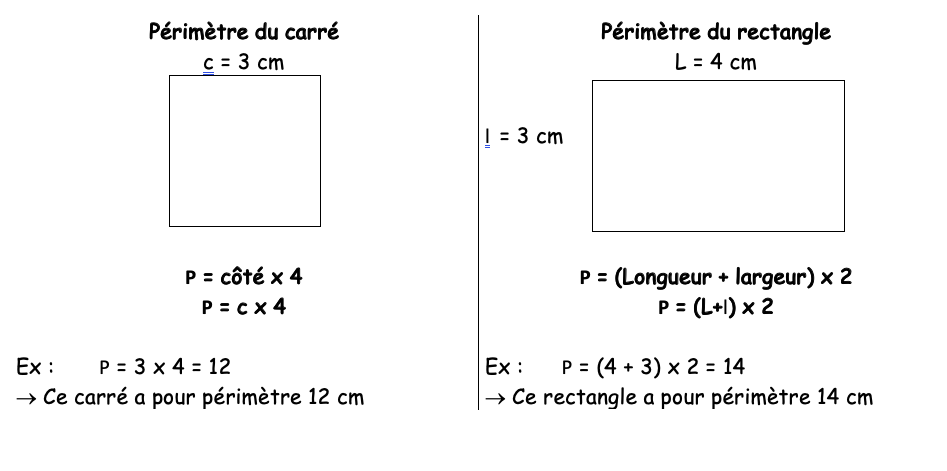 1- Complète les tableaux suivantsIl s'agit de carrés.Il s'agit de rectangles.2) Calcule le périmètre :a) d’un rectangle de longueur 5 m et de largeur 4 m ;b) d’un triangle isocèle dont deux côtés mesurent 8 cm et le troisième 12 cm ;c) d’un triangle équilatéral dont chaque côté mesure 6,5 cm ;d) d’un losange de côtés 4,5 cm.3) Calcule le périmètre de la partie hachurée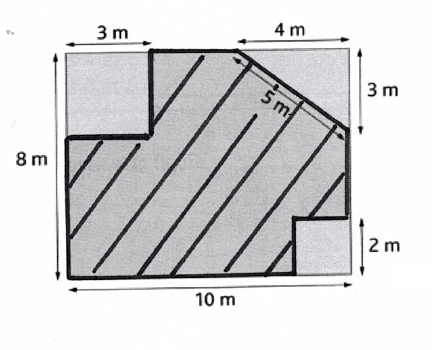 4) Utilise tes connaissances sur le périmètre pour résoudre des problèmes. 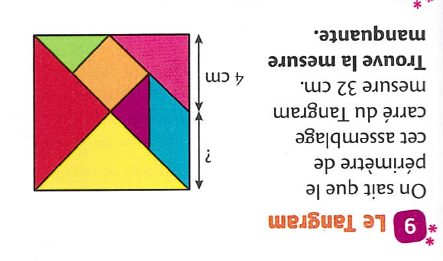 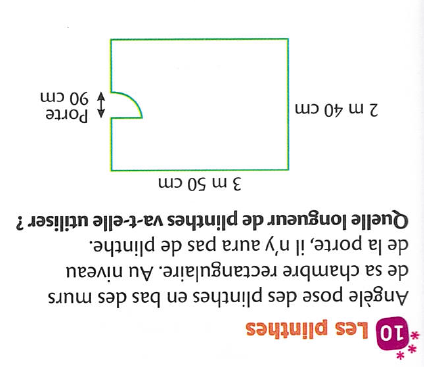 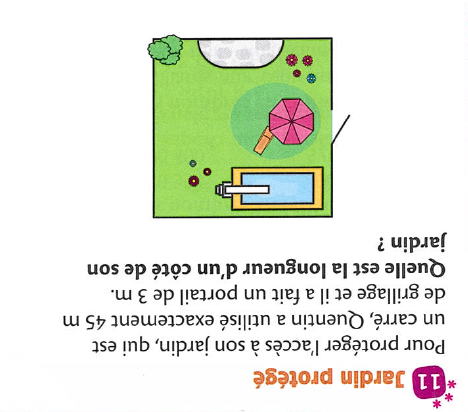 Lecture : 1- Un petit jeu pour commencer : recherche, dans chaque triangle, le mot demandé. (dans tous les sens… mais attention à l’orthographe !)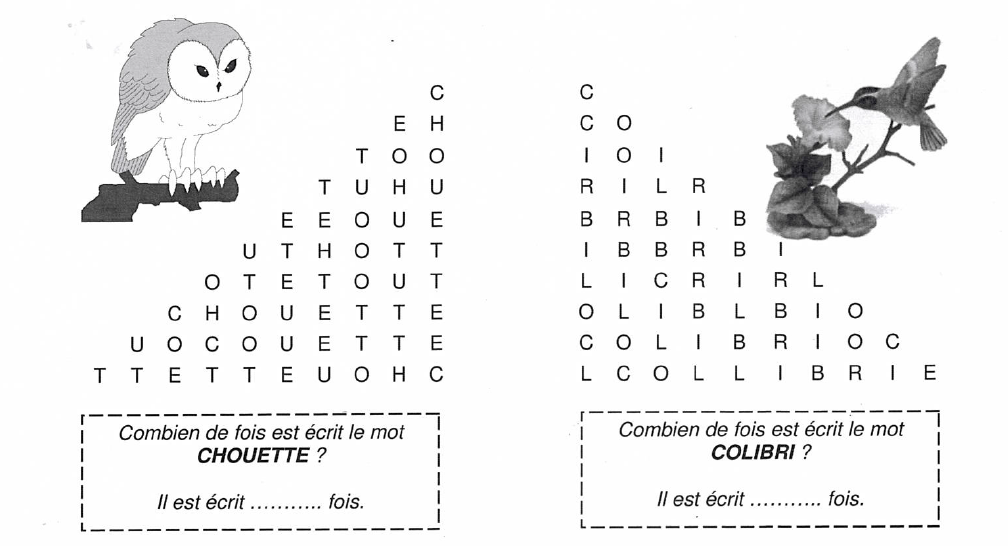 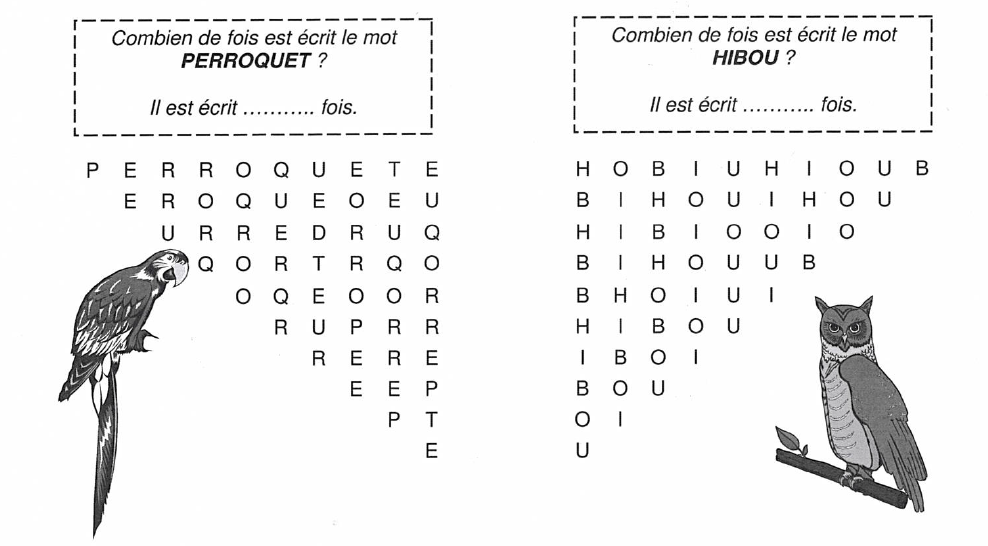 2- Et maintenant plus difficile… À l’intérieur de chacun de ces cinq textes, on a écrit une phrase qui appartient à l’un des 4 autres textes. Surligne-la.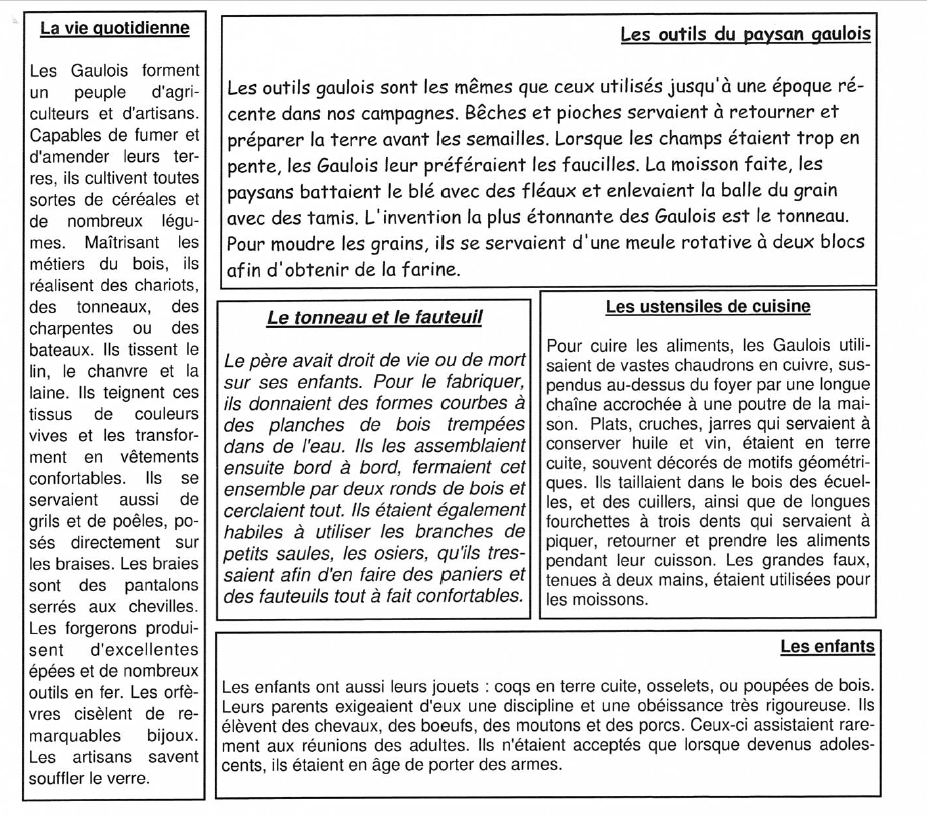 Associe maintenant chaque phrase intruse à son texte d’origine.Dans le texte sur « la vie quotidienne », la phrase intruse appartient en fait au texte ______________________.Dans le texte sur « les outils », la phrase intruse appartient en fait au texte ______________________.Dans le texte sur « les ustensiles », la phrase intruse appartient en fait au texte ______________________.Dans le texte sur « les enfants », la phrase intruse appartient en fait au texte ______________________.Dans le texte sur « le tonneau et le fauteuil », la phrase intruse appartient en fait au texte _________________.Vocabulaire : utiliser les suffixesRegarde la vidéo suivante pour te souvenir de ce qu’est un suffixe.https://lesfondamentaux.reseau-canope.fr/discipline/langue-francaise/vocabulaire/les-mots-de-la-meme-famille/le-suffixe.htmlLis la leçon dans ton livre « pépites » page 222.1- Utilistion du suffixe -ette qui signifie « petit »Une fillette est une petite fille - une maisonnette est une petite maison.Dans la liste suivante, barre les mots pièges… c’est à dire ceux pour lesquels « ette » n’est pas un suffixe.une voiturette - une fourchette - une recette - une fourgonnette - une galipette - une maisonnette - une tablette - une bouclette.2- Utilistion du suffixe -able ou -ible qui signifie « que l’on peut »lavable  que l’on peut laver 	lisible  que l’on peut lireÀ partir de ces verbes, forme un adjectif en utilisant les suffixes "able" ou "ible". Utilise un dictionnaire si besoin.Recharger --> rechargeable				Diviser --> ____________________Prendre --> ____________________		Voir --> ____________________Lire --> ____________________		Franchir --> ____________________Respecter --> ____________________		Rire --> ____________________Nuire --> ____________________		Pratiquer --> ____________________3- Construis un verbe en changeant le suffixe des mots suivants Ex : une décoration  décorerune habitation __________________		l’agitation __________________  une patinoire __________________		un tremblement ________________un éternuement __________________	une observation ________________4- Utilise un suffixe pour construire un mot correspondant à chaque définitionEx : action de décorer  décorationaction de soustraire __________________action d’opérer __________________action d’inspecter __________________action de construire __________________action de diviser __________________Poésie Il est temps de réciter ta poésie … Tu avais le choix entre : Demain dès l’aube de Victor Hugo et Le dormeur du Val d’Arthur Rimbaud.Si possible, j’aimerais que tu demandes à une personne de te filmer en la récitant et que tu m’envoies ta vidéo.Je te rappelle les critères à respecter : - Je donne le titre			- Je mets le ton 		- Je récite tout le poème		- Je nomme l’auteur- J’articule 				- J’illustre le poème- Je parle assez fortBon courage !Côté3 cm12 cmPérimètre (4 x c)60 cm4 cmLongueur42 cm23 cm12 cmLargeur17 cm12 cm8 cmPérimètre(L+l) x 2(2 x L) + (2 x l)38 cm46 cm